





                                             






את ההכנות לראש השנה, לא מתחילים לא בערב ראש השנה,  לא  בשבוע  שחל  בו,  לא  עשרה  ימים  קודם,  ולא  חודש  לפני  כן!  את ההכנות לראש השנה, מתחילים מחודש אב! כמובן, שמדובר על הכנות רוחניות. כידוע, ה"זמן"  החזק  ביותר  בישיבות  הקדושות,  זה "זמן אלול", שהוא נמשך מראש חודש אלול ועד מוצאי יום הכפורים. ומניין לנו, שאת ההכנות  צריכים  להתחיל  מחודש  אב?  הפסוק אומר: "וְעַתָּה יִשְׂרָאֵל מָה ה' אֱלֹהֶיךָ שֹׁאֵל מֵעִמָּךְ". תיבת "מה" מרמזת לנו על מ"ה ימים, שזה ארבעים וחמשה ימים  שמט"ו  באב, ועד  ראש  השנה.  את  הימים  הללו  הקב"ה  מבקש  מאיתנו. הוא רוצה שבימים האלה נתחיל להתחזק ברוב עוז ותעצומות ברוחניות. את מ"ה ימים הללו כל יהודי ויהודי חייב לנצל כמה שיותר. 
בראש השנה, אין אחד שלא רוצה לקבל עוד שנה של חיים, עוד שנה של אושר ועושר. ובכדי לקבל את זה, הקב"ה אומר  לנו  בדיוק  מה עלינו לעשות. התבוננות בספר דברים כולו, שבו משה רבינו מוכיח את בני ישראל לפני כניסתם ארצה, זה הכנה מצויינת  לקראת  ימים הנוראים. פרשיות השבוע שנמצאים בספר דברים, הם לא רק  מרמזים  לנו  על  ימים  הנוראים,  אלא  ממש  מדברים  איתנו  על  ימים הנוראים, ומכינים אותנו כמה שיותר. רק מה שאנו צריכים לעשות,  זה  לפתוח  פתח.  ובאיזה  גודל  צריך  שהפתח  יהיה?  האם  צריך לפתוח "שער בת רבים"? האם נדרש מאיתנו לפתוח פתח כמו דלת? חלון? 
אומרת הגמרא... אך! בסך הכל מה הקב"ה רוצה מאיתנו? מה הוא מבקש שנחזיר לו,  מכל  המתנות  שהביא  לנו?  מובא  במדרש   (שיר השירים רבה ה'; ב'): "אמר הקב"ה לישראל: בני, פתחו לי  פתח  כחודו  של  מחט,  ואני  אפתח  לכם  פתח  כפתחו  של  אולם."  אי  מוריי ורבותיי! הקב"ה לא דורש מאיתנו "לא לחיות". הוא לא דורש מאיתנו לא להנות! מה שהוא דורש מאיתנו, זה רק לפתוח לו פתח  ממש קטן, כולו כחודו של מחט! אם כן למה אנחנו לא רואים,  שנפתחים  לנו  פתחים  בפתחו  של  אולם?  התשובה  מובנת  לכולם...  מכיוון שאנחנו לא פותחים פתח כחודו של מחט... 
מה שהקב"ה אומר לאדם זה: "תהנה! אני לא אסרתי לך להנות. אבל רק בתנאי אחד: אני  אגיד  לך  איך,  מתי  וכמה  בדיוק  להנות." והקב"ה שברא את העולם הזה כולו, ואת ההנאות כולם,  יודע  טוב  מאוד  מה  טוב  עבורנו,  ומה  "פחות"  טוב.  כל  אחד  ואחד  צריך להתחזק בימים הללו, ולהגיע לראש השנה במצב, שיהיה לו פתחון פה לפני מלך מלכי המלכים שיתן לו שנה טובה. 
וכן נמצא רמז יפה במשנה (ראש השנה א'; ג'): " על ששה חדשים השלוחין יוצאין, על ניסן  מפני  הפסח,  על  אב  מפני  התענית,  על  אלול מפני ראש השנה, על תשרי מפני תקנת המועדות,  על  כסלו  מפני  חנוכה,  ועל  אדר  מפני  הפורים."  המשנה  מלמדת אותנו  על  ששה חודשים, שבהם יוצאים שליחים מבתי דין  למקומות  הרחוקים  כדי  להודיע  מתי  נתקדש  החודש.  ונשאלת  שאלה  עצומה  על  לשון המשנה. לכאורה, מודיעים על כל חודש, מפני החג שיש בו. למשל, יוצאים בחודש ניסן בגלל הפסח שחל בו. אם כן, למה יוצאים באלול, מפני ראש השנה? הרי ראש השנה חל בחודש תשרי, ולא בחודש אלול. אלא המשנה מלמדת אותנו דבר נפלא. את הניקיונות לחג הפסח אפשר תהתחיל שבועיים לפני החג, וכן את הנרות והשמן  לחנוכה  אפשר  לארגן  כמה  ימים  לפני  החג.  אבל  לראש  השנה  אי  אפשר להתכונן ביום אחד! לכן, יוצאים חודש לפני כן, כדי להודיע לכולם שהגיע אלול! 

                                                 "וְאָמַרְתָּ בִּלְבָבֶךָ כֹּחִי וְעֹצֶם יָדִי עָשָׂה לִי אֶת הַחַיִל הַזֶּה." (דברים ח'; י"ז)

מתחילים להתחזק לקראת ראש השנה. יפה מאוד!  אבל  עם  כל  המאמצים  שאנו  משקיעים  בהתחזקות  שלנו  ברוחניות,  אנחנו  גם צריכים להיזהר מאוד. כי יש מישהו, שמאוד לא רוצה לראות אותנו מתחזקים. ועוד יותר מזה, הוא מוכן לעשות הכל, כדי שאנו  ניפול
בתחבולותיו... מובן לכולם שמדובר על היצר הרע. ככל שאדם מתחזק  יותר  ברוחניות,  היצר  הרע  שלו  מתחזקת  איתו.  ככל  שאדם משקיע יותר כוחות ברוחניות, כך הניסיונות שלו הופכים להיות קשים יותר, לכן אסור לנו "להתנמנם" ולתת ליצר הרע  שלנו  "לעשות את העבודה". 
אחד המידות הרעות ביותר שיש לאדם, זהו מידת הגאווה. ולצערנו הרב, רבים  נופלים  בזה.  אדם,  אסור  לו  לשכוח  שכל  דבר,   ואני מדגיש כל דבר שיש לו בחיים, זה מתנה מבורא עולם. אין לנו שום דבר כי מגיע לנו. כל מה  שיש  לנו,  זה  בגלל  שאבא  שבשמיים  הוא רחום וחנון, ועושה עימנו חסדים רבים. כידוע, כשהקב"ה ברא את העולם, הוא ברא אותו במידת הדין. שבני אדם עלולים לחטוא, ואם יבא להם עונש מיד,  לא יהיו קיום לעולם, הפך  את  מידת  הדין  למידת  הרחמים,  ועד  היום  כל  העולם  אינו  מתקיים  אלא  במידת הרחמים. 
והנאמר כאן פוסל לגמרי את המחשבה של כמה בני אדם "כֹּחִי וְעֹצֶם יָדִי עָשָׂה לִי  אֶת  הַחַיִל  הַזֶּה."  אבל,  באלול  יש  ליצר  הרע כלים יותר חזקים, מסתם לתת לבן אדם מחשבה כל כך טיפשית הפסולה מעיקרה. באלול עם ישראל עושים  תשובה.  היצר
הרע נותן לבן אדם את ההרגשה הבאה: "תראה! חזרתי בתשובה, וכל זה אינו אלא בזכותי!  אני  בעצמי  חזרתי  בתשובה!"
מוריי ורבותיי, צריכים להבין, שאם אדם זוכה לשוב בתשובה, גם זה מחסדיו המרובים של אבינו שבשמיים.  ה'  מזכה  את האדם במחשבות זכות וטהורות, והוא זוכה לשוב בתשובה. 
זה המחשבה שבו היצר הרע יכול להפיל את הבן אדם באלול! לתת לו הרגשה, שהוא  זה  שחזר  בתשובה –  בלי  העזרה  של בורא עולם. מובא בגמ' (סוכה נב:): " כל יום יצרו של אדם מבקש אותו להורגו ואלמלא השם עוזר  לו  לא  היה  יכול   לעמוד,  שנאמר (תהילים ל"ז; ל"ב): "צוֹפֶה רָשָׁע לַצַּדִּיק וּמְבַקֵּשׁ לַהֲמִיתוֹ."



א. מנהגינו לקום באשמורת הבוקר לומר "סליחות", החל מיום ראש חודש אלול עד יום הכפורים, כי מסורת בידינו  שמשה  רבינו  ע"ה עלה להביא את הלוחות שניות בראש חודש אלול וירד עם הלוחות ביום הכפורים, וכל ארבעים יום הללו היו ימי רחמים ורצון לכל  עם ישראל. וביום הכפורים נתרצה הקדוש ברוך הוא לישראל בשמחה,  ואמר  למשה  "סלחתי  כדברך",  ולכן  הוקבע  יום  הכפורים  ליום מחילה סליחה וכפרה. וביום ראש חודש עצמו אין מנהגינו לומר סליחות.
ב. הזמן הראוי ביותר לאמירת סליחות בימים אלה הוא מחצות הלילה ואילך, שאז הוא עת רצון, אך בחצי  הראשון  של  הלילה  אסור לומר סליחות ולשל עשרה מדות. ויחיד שנמצא בבית כנסת שנוהגים שם לומר סליחות לפני חצות הליחה, אינו רשאי להצטרף  אליהם, אלא ישב בדד וידום, ולא יענה עמהם שלש עשרה מדות וכו'. ואדרבה יש לבטל מנהגם זה שאין לו יסוד.  וזמן  חצות  הלילה  יש  לחשב באופן כזה שיחשוב תחלה השעות שבין הזריחה לשקיעה, והחצי הוא זמן חצות היום, שאז החמה  באמצע  הרקיע,  ולאחר  מכן  יוסיף שתים עשרה שעות על חצות היום, ואז הוא חצות לילה בדיוק.
ג. קהל ועדה שאי אפשר להם להשכים לסליחות בעוד לילה, יכולים לומר סליחות  בשעות  הבוקר  המוקדמות,  לפני  שחרית,  או  לפני תפלת מנחה, אחר חצות היום (עד צאת הכוכבים). וטוב שאז החזן שאומר  הסליחות  יתעטף  בציצית,  מעין  מה  שאמרו  חז"ל  בראש השנה (יז:): "ועבור ה' על פניו ויקרא, א"ר יוחנן אלמלא מקרא כתוב אי אפשר לאומרו, מלמד שנתעטף  הקב"ה  כשליח  צבור,  והראה למשה סדר תפלה, ואמר לו, כל זמן שישראל חוטאים, יעשו לפני כסדר הזה ואני מוחל להם. ואמר רב יהודה ברית  כרותה  לי"ג  מדות שאינן חוזרות ריקם, שנאמר:  "הנה אנכו כורת ברית." ע"כ. וכן במחנות הצבא  כשאי  אפשר  להם  לומר  סליחות  באשמורת  הבוקר, יאמר הסליחות קודם תפלת שחרים, או קודם תפלת מנחה. או אחר חצות הלילה.
ד. השומע סליחות וי"ג מדות או קדיש מהשליח צבור, דרך הרדיו בשידור ישיר אחר  חצות,  עונה  י"ג  מדות  ואמן.  ואם  השידור  הוא מהקלטה, אינו עונה. אך השומע מקרא מגילה דרך הרדיו אינו יוצא ידי חובתו.




א. המתארח אצל משפחה דתית בשנת השמיטה,  שאינם  בקיאים  בהלכה  להקפיד  בדיני  שביעית,  ואינו  יודע  אם  הירקות  מותרים באכילה, או שהם ירקות ספיחין (ואי אפשר לברר הדבר בנקל), יש לו להקל לילך אחר הרוב, ואם הרוב  מהיתר  המכירה  רשאי  לאכול ירקות אלה. וגם כשאין רוב, הדבר נחשב לספק דרבנן לקולא. (שיש כאן כמה ספיקות, שהרי  הרבה  ירקות  מגיעים  מהערבה  הדרומית,  שאינה  בכלל ארץ ישראל, והרבה ירקות מגיעים מיבול של נכרים, או מחממות סגורות, וכיום כשלושים אחוז מהירקות גדלים בחממות  הפזורית  בארץ.  ורוב  הירקות  אין  בהם איסור ספיחין, וכיוון שמהני ספק ספיקא בשביעית. מהני נמי רוב, דספק ספיקא מטעם רוב קאתינן עליה. וכתב החזון איש דמהני רוב  בשביעית.  וראה  עוד  בשו"ת יביע אומר ח"ו (היו"ד סי' כח) לגבי דין ערלה, ודון מינה לשביעית. ולגבי הפירות, יש להקל בזה אחר שהוא לקח וכל הקנה על המוכר. ואם לקח מותר  לאכול.  וצריך שישמור על קדושת שביעית, דשמא אלו פירות הגדלים בארץ. כי רוב פירות הדר, במציאות גדלים בארץ.)
ב. בארץ ישראל אין נוהגים לומר תיקון רחל בשנת השמיטה. (אבל תיקון לאה אומרים גם בשמיטה). אבל בחוץ  לארץ  אומרים  תיקון רחל כבכל השנים. ובימי בין המיצרים נוהגים לומר "תיקון חצות" אחר חצות היום ונוהגים כן גם בשנת השמיטה (שגם בשנת השמיטה  יש להתאבל ולהצטער על חורבן בית המקדש. כ"כ באמת ליעקב (דף קא(, וז"ל: הוי יודע דבכל שנת השמיטה אין אנו אומרים תיקון רחל בחצות הלילה כיון  שיש  עילוי המלכות ונקרא שבת הארץ, ולכן אין לומר קינות דילמא ח"ו יהיה פגם. וראיה מהזוה"ק (דף קעא:) שיש שמחה מיוחדת בשנת השמיטה, ומטעם זה אין לומר  תיקון חצות בשנת השמיטה. וזהו דוקא לדידן בני הארץ, אבל לבני חוץ לארץ צריכים לומר תיקון רחל בחוץ לארץ כשאר שנים. וראה בילקוט יוסף שביעית עמוד ק'.) 
ג. הרגילים לכוין בתפלה על פי הקבלה, אינן מכוונים בשנת השמיטה. אבל בחוץ  לארץ  הרגילים  לכוין  על  פי  הסוד,  ממשיכים  לכוין כרגיל גם בשנת השמיטה. (כן כתב בשו"ת רב פעלים, שכיון שבחו"ל אין מצות שביעית נוהגת כלל, לפיכך צריכים תושבי חו"ל להמשיך בכוונות  התפילה  על  פי הקבלה כמו הכוונות שמכוונים בשאר השנים, ולא משנים את הכוונות כשם שמשנים יושבי ארץ ישראל בשנת השמיטה.)
ד. אסור להשכיר את השדה (בארץ ישראל) לגוי בערב שביעית על מנת שיעבוד בה  בשביעית.  כי  דעת  הפוסקים  שגדר  מצות  "ושבתה הארץ" היא שעל בעלי השדה לדאוג שהקרקע שלהם תשבות בשביעית, והיא מצווה בחפצא של הקרקע.
ה. מותר למכור שדה למי שאינו שומר תורה ומצוות בשנה ששית, אף שידוע  שיעשה  בה  מלאכה.  (ראה  ברמב"ם  (פ"ח ה"ב),  דמשמע  דווקא בשביעית אסור, אבל קודם לכן מותר. וראה עוד בחזון איש (סי' יב אות ט'), ובדרך אאמונה ציון ההלכה סט"ו). אבל להשאיל או  להשכיר  אסור,  מכיון  שלא  קניא, נמצא שעובד בשביעית בקרקע של ישראל. (כמ"ש בתורת זרעים (פ"ה מ"ו).
ו. מותר לסיטונאים המספקים ירקות לשומרי שביעית, לעשות חוזה עם חקלאים ערביית ולתת להם כסף מראש על מנת  שיקנו  זרעים לזרוע את שדותיהם (בארץ ישראל) בשביעית, וימכרו להם בשביעית התוצרת שתוציא השדה. וכל זה בשדה של גוי.
ז. ילד נכה שהרופאים קבעו כי למען בריאותו חייב להתעמל על דשא, וההורים רצו לשתול כרי דשא בשביעית על ידי נכרי, כי לא  היתה אפשרות אחרת, יש להקל בזה דשמא כרי דשא דומים לעציץ נקוב ששותלים באדמה, ואם כן  הוי  שבות  דשבות  שמותר  על  ידי  נכרי לצורך חולי. ולגבי כיסוח הדשא יש מתירים כשכוונתו לשם נוי.

















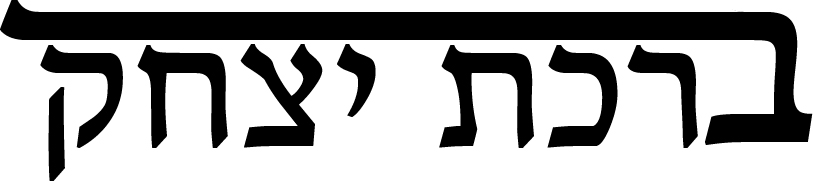 